Emergency lighting testing and maintenance self- declaration form for domestic emergency lighting systemsProperty Address:I declare that I have tested and maintained the emergency lighting system at the above property in accordance with BS5266-8.I understand that by signing this declaration I confirm that I have maintained all emergency lighting in accordance with the manufacturer’s instructions and have regularly tested each individual light over the last twelve (12) months.Full Name: Signed: Dated:Important notes:Alternatively, you may submit an annual BS5266 test certificate issued by a competent person instead of submitting this declaration. You must regularly test your alarms and should keep a written record of these tests, using the system log book; or on record sheets such as the ones contained within the “Fire, Gas and Electrical Safety Log Book for Landlords” provided by Coventry City Council at www.coventry.gov.uk/hmofiresafety.These can be in an electronic format but must be made available to the Council on request.Please note that making a false declaration can result in formal enforcement action being taken against you.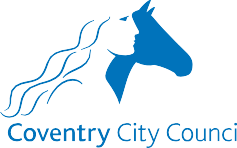 